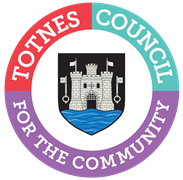 AGENDA FOR THE MEETING OF TOTNES TOWN COUNCILMONDAY 7TH SEPTEMBER 2020 – HELD REMOTELY USING ZOOMMEETING LINK: https://zoom.us/j/99349040619?pwd=azlIeVRZTzh4enV4bTZ2MUNxbHBPdz09MEETING ID: 993 4904 0619Please note that public question time will be held prior to Full Council from 6.30pmTHE PASSWORD FOR THIS MEETING IS 862147. PLEASE NOTE THAT MEMBERS OF THE PUBLIC WILL BE KEPT IN THE WAITING ROOM FACILITY IN ZOOM UNTIL THE MEETING COMMENCES.You are hereby SUMMONED to attend a Meeting of the Council, which is to be held using remote meeting service Zoom on Monday 7th September 2020 at 7pm for the purpose of transacting the following business:  WELCOME TO ALL ATTENDING AND OBSERVINGAPOLOGIES FOR ABSENCE AND DECLARATION OF INTERESTSTo receive apologies and to confirm that any absence has the approval of the Council. The Mayor will request confirmation that all Members have completed or made any necessary amendments to their Declaration of Interests.The Committee will adjourn for the following items:Reports from County and District Councillors.County Cllr Hodgson – no documents.District Cllr Birch – document enclosed.District Cllr Rose – no documents.District Cllr Sweett – no documents.The Council will convene to consider the following items:CONFIRMATION OF MINUTESTo approve and sign the minutes of the following Meetings: (Please note confidential minutes can be agreed but any discussion must be held in Part 2)Full Council 20th July 2020 – document enclosed.Planning Committee 21st July 2020 – document enclosed.Town Matters Committee 21st July 2020 – document enclosed.Extra Full Council 30th July 2020 – document enclosed.CONSIDERATION OF ANY MATTERS ARISING REQUIRING A DECISIONTo consider any matters arising from the Minutes and to approve any recommendations from Committees:(Please note confidential minutes can be agreed but any discussion must be held in Part 2)Full Council 20th July 2020 – document enclosed.Planning Committee 21st July 2020 – document enclosed.Town Matters Committee 21st July 2020 – document enclosed.Extra Full Council 30th July 2020 – document enclosed.TRAFFIC AND TRANSPORT FORUMTo consider any proposals from the Traffic and Transport Forum held on 26th August 2020.No document.PLANTERS IN THE TOWN CENTRETo consider an updated proposal for Planters located in the Town Centre and to vote on delegated authority for the Clerk to make minor amendments to said proposal when getting authorisation from Devon County Council for installation. Document enclosed.ROAD CLOSURETo review the temporary Saturday morning road closure (ends 12th September) and vote on what to do next.  Motion from Cllr Collinson to be read out.INDEPENDENT SURVEYTo agree the outline brief for a professional independent survey of the town and surrounding parishes.Motion from Cllr Price to be read out.NEIGHBOURHOOD PLAN To consider the revised draft and supporting papers for the Totnes Neighbourhood Plan; Regulation 15 submission to South Hams District Council; and ensure that all relevant documents are hosted on the TTC website. See attached document or http://www.totnestowncouncil.gov.uk/Neighbourhood_Plan_626.aspx  PARKING PERMIT CONSULTATIONTo consider the South Hams District Council consultation on amendments to the parking permit and charging scheme. Document enclosed.REMEMBRANCE DAY 2020To note the request from the Royal British Legion regarding the 2020 Remembrance Day and consider a response.Document enclosed.CLIMATE AND ECOLOGICAL BILLTo consider signing the Climate & Ecological Emergency Bill as a Town Council.https://d3n8a8pro7vhmx.cloudfront.net/ceebill/pages/10/attachments/original/1597739010/Climate_and_Ecological_Emergency_Bill_%2814_August%29.pdf?1597739010    VISIT TOTNESTo consider a proposal for additional support for local businesses and the knock on impact on the Visit Totnes annual budget.Document enclosed.LONGMARSH ISSUESTo consider complaints from residents and consider a response – Cllr Hodgson.No document.NEXT MEETINGTo note the next meeting date of Monday 5th October 2020, 6.30pm public session, 7.00pm formal meeting.No document.The Council will be asked to RESOLVE to exclude the press and public “by reason of the confidential nature of the business” to be discussed and in accordance with the Public Bodies (Admission to Meetings) Act 1960.Councillors will be asked to log out of the Zoom meeting and back into a separate secure meeting link.CONFIDENTIAL ITEMS FROM COMMITTEE (Standing item)To discuss any recommendations or matters arising that are considered confidential in nature (staffing/legal/commercial sensitivity).No document.STAFFING SECONDMENTTo consider a staffing secondment.Documents enclosed.LEGAL MATTERTo consider any update on a legal matter.Documents enclosed.STAFFING UPDATETo consider a staffing update from the Town Clerk.No document.ELECTRIC VEHICLETo consider options and costings for an electric vehicle for the Town Maintenance Officer duties – commercially sensitive.Documents enclosed.RECRUITMENTTo note the Green Travel Coordinator recruitment timeline.No document.Agenda produced by:Catherine MarltonTown Clerk2nd September 2020USE OF SOUND RECORDINGS AT COUNCIL & COMMITTEE MEETINGSThe open proceedings of this Meeting will be audio and video recorded. If members of the public make a representation, they will be deemed to have consented to being recorded. By entering the Council Chamber or Zoom meeting, attendees are also consenting to being recorded.Televised, vision and sound recordings or live broadcastings by members of the press or public at Council or Committee debates are permitted and anyone wishing to do so is asked to inform the Chairman of the respective Committee of their intention to record proceedings.